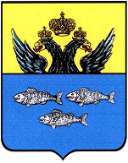 АДМИНИСТРАЦИЯ ОСТАШКОВСКОГО ГОРОДСКОГО ОКРУГАПОСТАНОВЛЕНИЕ«10» августа 2023   	          г. Осташков 			                    №759 Об изъятии земельного участка и жилых помещении в многоквартирном доме для муниципальных нужд   В соответствии со ст.32 Жилищного кодекса РФ, ст.279 Гражданского кодекса Российской Федерации, Главой VII.1 Земельного кодекса РФ, Уставом Осташковского городского округа Тверской области, в целях реализации  Адресной программы по переселению граждан из аварийного жилищного фонда, утвержденной постановлением Правительства Тверской области от 10.04.2019 №108-пп, в связи с невыполнением собственниками требований о сносе аварийного жилого дома в установленный срок, Администрация Осташковского городского округа, ПОСТАНОВЛЯЕТ:           1.Изъять для муниципальных нужд земельный участок с условным номером 69:45:0080315:ЗУ1 из земель государственная собственность на которые не разграничена, площадью 2000 кв.м., расположенный по  адресу: Тверская область, Осташковский городской округ, г.Осташков, ул. Привокзальная (схема расположения земельного участка утверждена распоряжением ГКУ Терской области «Центр управления земельными ресурсами Тверской области от 28.07.2023 №554 (прилагается).	2.Изъять для муниципальных нужд в многоквартирном жилом доме №4 по ул.Привокзальная, в г.Осташков Тверской области следующие жилые помещения:  	-квартиру №1, кадастровый номер  69:45:0080316:66, площадью 32 кв.м.;           -квартиру №4, кадастровый номер 69:45:0080315:150, площадью 32 кв.м.;	-квартиру №5, кадастровый номер 69:45:0080315:121, площадью 31,6 кв.м.;	-квартиру №6, кадастровый номер 69:45:0080315:125, площадью 39,7 кв.м.;	-квартиру №7, кадастровый номер 69:45:0080316:32, площадью 38 кв.м.;	-квартиру №8, кадастровый номер 69:45:0080316:75, площадью 31,9 кв.м.;	-квартиру №9, кадастровый номер 69:45:0080316:33, площадью 31,7 кв.м.;	-квартиру №10, кадастровый номер 69:45:0080315:153, площадью 39,4 кв.м.;	-квартиру №11, кадастровый номер 69:45:0080315:136, площадью 39,4 кв.м.;	-квартиру №12, кадастровый номер 69:45:0080316:83, площадью 31,7 кв.м.;	-квартиру №13, кадастровый номер 69:45:0080316:68, площадью 31,9 кв.м.;	-квартиру №14, кадастровый номер 69:45:0080315:116, площадью 39,4 кв.м.;	-квартиру №15, кадастровый номер 69:45:0080315:152, площадью 39,5 кв.м.;	-квартиру №16, кадастровый номер 69:45:0080316:31, площадью 32 кв.м.	3. Отделу правового обеспечения Администрации Осташковского городского округа (Колосова О.Г.) в течение 10 дней со дня принятия  направить копию настоящего постановления собственникам изымаемых жилых помещений.	4. Комитету по управлению имуществом и земельным отношениям Осташковского городского округа (Николаева Е.С.) в течение 10 дней со дня принятия направить копию настоящего Постановления в Управление Федеральной службы государственной регистрации, кадастра и картографии по Тверской области.	5.Общему отделу Администрации Осташковского городского округа в течение 10 дней со дня принятия опубликовать настоящее постановление в печатном издании - газете «Селигер» и разместить на официальном сайте муниципального образования Осташковский городской округ в информационно-телекоммуникационной сети «Интернет».          6. Настоящее постановление вступает в силу со дня его подписания. 7.Контроль за исполнением настоящего постановления возложить на заместителя Главы Администрации Осташковского городского округа Темирбулатову С.С.Глава Осташковского городского округа					                                 А.А. Титов Согласовано:Заместитель главы Осташковского городского округа						                           С.С. Темирбулатова	Председатель комитета по управлениюимуществом и земельным отношениямОсташковского городского округа                                                              Е.С. НиколаеваРуководитель отдела правового обеспеченияАдминистрации Осташковского городского округа		                  О.Г. Колосова